UNITED STATES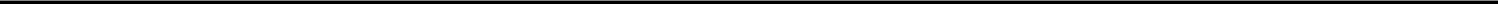 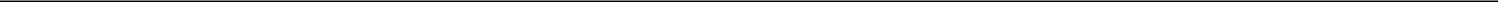 SECURITIES AND EXCHANGE COMMISSIONWashington, DC 20549FORM 8-KCURRENT REPORTPursuant to Section 13 or 15(d) ofthe Securities Exchange Act of 1934Date of Report (date of earliest event reported): October 27, 2020GWG Holdings, Inc.(Exact name of registrant as specified in its charter)325 North St. Paul Street, Suite 2650, Dallas, TX 75201(Address of principal executive offices, including zip code)(612) 746-1944(Registrant’s telephone number, including area code)Not Applicable(Former name or former address, if changed since last report)Check the appropriate box below if the Form 8-K filing is intended to simultaneously satisfy the filing obligation of the registrant under any of the following provisions:o Written communications pursuant to Rule 425 under the Securities Act (17 CFR 230.425)o Soliciting material pursuant to Rule 14a-12 under the Exchange Act (17 CFR 240.14a-12)o Pre-commencement communications pursuant to Rule 14d-2(b) under the Exchange Act (17 CFR 240.14d-2(b))o Pre-commencement communications pursuant to Rule 13e-4(c) under the Exchange Act (17 CFR 240.13e-4(c))Securities registered pursuant to Section 12(b) of the Act:Indicate by check mark whether the registrant is an emerging growth company as defined in Rule 405 of the Securities Act of 1933 (§230.405 of this chapter) or Rule 12b-2 of the Securities Exchange Act of 1934 (§240.12b-2 of this chapter).Emerging growth company oIf an emerging growth company, indicate by check mark if the registrant has elected not to use the extended transition period for complying with any new or revised financial accounting standards provided pursuant to Section 13(a) of the Exchange Act. o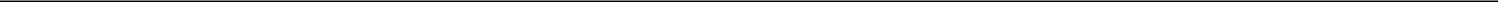 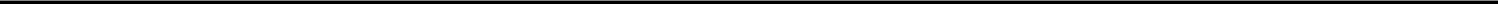 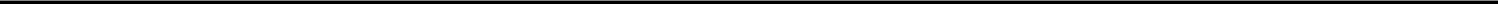 Item 5.02	Departure of Directors or Principal Officers; Election of Directors; Appointment of Principal Officers; Compensatory Arrangements of Certain Officers.On October 27, 2020, David S. Gruber resigned as a director of GWG Holdings, Inc. (the “Company”) for personal reasons. Mr. Gruber’s resignation was not due to any disagreement with the Company on any matter relating to the operations, policies or practices of the Company.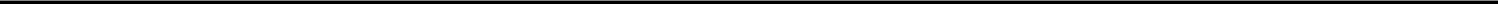 SIGNATURESPursuant to the requirements of the Securities Exchange Act of 1934, as amended, the Registrant has duly caused this report to be signed on its behalf by the undersigned hereunto duly authorized.Commission File Number:  001-36615Commission File Number:  001-36615Commission File Number:  001-36615Delaware26-222260726-222260726-2222607(State or other jurisdiction of(IRS Employerincorporation)Identification No.)Title of each classTrading Symbol(s)Name of each exchange on which registeredCommon SharesGWGHNasdaq Capital MarketsGWG HOLDINGS, INC.GWG HOLDINGS, INC.GWG HOLDINGS, INC.Date: November 2, 2020By:/s/ Timothy Evans/s/ Timothy EvansName:Timothy EvansTitle:Chief Financial Officer